_______________________________________________________________________________________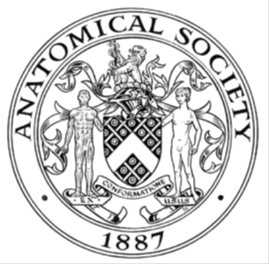                         AWARDEE REPORT FORM_______________________________________________________________________________________If submitted electronically, a type-written name is acceptable in place of a hand-written signatureFile: AS-Award-Report-Form-220922 – International ConferenceNAMENAMEMunesh KhamuaniMunesh KhamuaniMunesh KhamuaniTWITTER HANDLE* optionalTWITTER HANDLE* optional@KhamuaniMunesh@KhamuaniMunesh@KhamuaniMuneshUNIVERSITYUNIVERSITYUniversity of SunderlandUniversity of SunderlandUniversity of SunderlandNAME OF AWARDNAME OF AWARDBarclay Smith Travel FundBarclay Smith Travel FundBarclay Smith Travel FundPURPOSE OF AWARD conference/event attended/organised (full name) with city and dates.PURPOSE OF AWARD conference/event attended/organised (full name) with city and dates.PURPOSE OF AWARD conference/event attended/organised (full name) with city and dates.PURPOSE OF AWARD conference/event attended/organised (full name) with city and dates.PURPOSE OF AWARD conference/event attended/organised (full name) with city and dates.The purpose of the award was to present my poster at the rescheduled Anatomical Society winter meeting in Nottingham from 17th – 19th April 2023The purpose of the award was to present my poster at the rescheduled Anatomical Society winter meeting in Nottingham from 17th – 19th April 2023The purpose of the award was to present my poster at the rescheduled Anatomical Society winter meeting in Nottingham from 17th – 19th April 2023The purpose of the award was to present my poster at the rescheduled Anatomical Society winter meeting in Nottingham from 17th – 19th April 2023The purpose of the award was to present my poster at the rescheduled Anatomical Society winter meeting in Nottingham from 17th – 19th April 2023REPORT: What were your anticipated benefits?REPORT: What were your anticipated benefits?REPORT: What were your anticipated benefits?REPORT: What were your anticipated benefits?REPORT: What were your anticipated benefits?Since the theme was education focused, I anticipated hearing and learning from anatomists from across the country on teaching & learning, assessment and curriculum in anatomy education. In addition to this, I anticipated networking with other anatomists from other institutions. Since the theme was education focused, I anticipated hearing and learning from anatomists from across the country on teaching & learning, assessment and curriculum in anatomy education. In addition to this, I anticipated networking with other anatomists from other institutions. Since the theme was education focused, I anticipated hearing and learning from anatomists from across the country on teaching & learning, assessment and curriculum in anatomy education. In addition to this, I anticipated networking with other anatomists from other institutions. Since the theme was education focused, I anticipated hearing and learning from anatomists from across the country on teaching & learning, assessment and curriculum in anatomy education. In addition to this, I anticipated networking with other anatomists from other institutions. Since the theme was education focused, I anticipated hearing and learning from anatomists from across the country on teaching & learning, assessment and curriculum in anatomy education. In addition to this, I anticipated networking with other anatomists from other institutions. COMMENTS: Describe your experience at the conference / lab visit / course / seminar/ event.COMMENTS: Describe your experience at the conference / lab visit / course / seminar/ event.COMMENTS: Describe your experience at the conference / lab visit / course / seminar/ event.COMMENTS: Describe your experience at the conference / lab visit / course / seminar/ event.COMMENTS: Describe your experience at the conference / lab visit / course / seminar/ event.This was my first ever in-person anatsoc meeting and I had a really positive experience. I got to learn and take away so much from the incredible speakers/presenters both national and international. Additionally, I got to network with so many people who I have only either seen on Twitter or heard of from other colleagues and they were all very friendly. Everyone was really welcoming and open to having a conversation. I was truly inspired by some of the great work that our anatomy colleagues are doing across the country in ED&I, teaching, assessment, and curriculum. I also got some nice scholarship ideas that I could work on or collaborate with other anatomists.This was my first ever in-person anatsoc meeting and I had a really positive experience. I got to learn and take away so much from the incredible speakers/presenters both national and international. Additionally, I got to network with so many people who I have only either seen on Twitter or heard of from other colleagues and they were all very friendly. Everyone was really welcoming and open to having a conversation. I was truly inspired by some of the great work that our anatomy colleagues are doing across the country in ED&I, teaching, assessment, and curriculum. I also got some nice scholarship ideas that I could work on or collaborate with other anatomists.This was my first ever in-person anatsoc meeting and I had a really positive experience. I got to learn and take away so much from the incredible speakers/presenters both national and international. Additionally, I got to network with so many people who I have only either seen on Twitter or heard of from other colleagues and they were all very friendly. Everyone was really welcoming and open to having a conversation. I was truly inspired by some of the great work that our anatomy colleagues are doing across the country in ED&I, teaching, assessment, and curriculum. I also got some nice scholarship ideas that I could work on or collaborate with other anatomists.This was my first ever in-person anatsoc meeting and I had a really positive experience. I got to learn and take away so much from the incredible speakers/presenters both national and international. Additionally, I got to network with so many people who I have only either seen on Twitter or heard of from other colleagues and they were all very friendly. Everyone was really welcoming and open to having a conversation. I was truly inspired by some of the great work that our anatomy colleagues are doing across the country in ED&I, teaching, assessment, and curriculum. I also got some nice scholarship ideas that I could work on or collaborate with other anatomists.This was my first ever in-person anatsoc meeting and I had a really positive experience. I got to learn and take away so much from the incredible speakers/presenters both national and international. Additionally, I got to network with so many people who I have only either seen on Twitter or heard of from other colleagues and they were all very friendly. Everyone was really welcoming and open to having a conversation. I was truly inspired by some of the great work that our anatomy colleagues are doing across the country in ED&I, teaching, assessment, and curriculum. I also got some nice scholarship ideas that I could work on or collaborate with other anatomists.REPORT: In relation to skills, what were the most important things you gained? (does not apply to equipment grant. For public engagement/outreach awards what did your audience gain and how did you evaluate success?REPORT: In relation to skills, what were the most important things you gained? (does not apply to equipment grant. For public engagement/outreach awards what did your audience gain and how did you evaluate success?REPORT: In relation to skills, what were the most important things you gained? (does not apply to equipment grant. For public engagement/outreach awards what did your audience gain and how did you evaluate success?REPORT: In relation to skills, what were the most important things you gained? (does not apply to equipment grant. For public engagement/outreach awards what did your audience gain and how did you evaluate success?REPORT: In relation to skills, what were the most important things you gained? (does not apply to equipment grant. For public engagement/outreach awards what did your audience gain and how did you evaluate success?Firstly, I got to meet other anatomists from different universities who are at different stages of their careers i.e., from early – senior. Hearing about their journey and the things they do was really inspiring and that gave me some ideas too. From Hannah’s talk, I found out that the education committee is looking to expand, and I have decided to apply as I am really passionate about some of the things that the committee is doing. I would very much like to contribute my part in having a positive impact on the anatomy community and the students/public. I also met the editor in chief of the ASE journal from whom I found out about AAA’s COMMITTEE FOR EARLY-CAREER ANATOMISTS and about their conferences. This was particularly exciting as I think joining AAA will open a lot of opportunities to network with anatomists in the USA and other parts of the world. Hearing a lot of speakers presenting about different teaching activities, such as using acrylic models to teach neuro tracts etc. was also interesting. I would try and implement some of them in my teaching. After Professor Evans's talk from Australia, the evaluation framework for curricula seemed to have initiated a lot of discussion and I hope the society can disseminate that with attendees. Firstly, I got to meet other anatomists from different universities who are at different stages of their careers i.e., from early – senior. Hearing about their journey and the things they do was really inspiring and that gave me some ideas too. From Hannah’s talk, I found out that the education committee is looking to expand, and I have decided to apply as I am really passionate about some of the things that the committee is doing. I would very much like to contribute my part in having a positive impact on the anatomy community and the students/public. I also met the editor in chief of the ASE journal from whom I found out about AAA’s COMMITTEE FOR EARLY-CAREER ANATOMISTS and about their conferences. This was particularly exciting as I think joining AAA will open a lot of opportunities to network with anatomists in the USA and other parts of the world. Hearing a lot of speakers presenting about different teaching activities, such as using acrylic models to teach neuro tracts etc. was also interesting. I would try and implement some of them in my teaching. After Professor Evans's talk from Australia, the evaluation framework for curricula seemed to have initiated a lot of discussion and I hope the society can disseminate that with attendees. Firstly, I got to meet other anatomists from different universities who are at different stages of their careers i.e., from early – senior. Hearing about their journey and the things they do was really inspiring and that gave me some ideas too. From Hannah’s talk, I found out that the education committee is looking to expand, and I have decided to apply as I am really passionate about some of the things that the committee is doing. I would very much like to contribute my part in having a positive impact on the anatomy community and the students/public. I also met the editor in chief of the ASE journal from whom I found out about AAA’s COMMITTEE FOR EARLY-CAREER ANATOMISTS and about their conferences. This was particularly exciting as I think joining AAA will open a lot of opportunities to network with anatomists in the USA and other parts of the world. Hearing a lot of speakers presenting about different teaching activities, such as using acrylic models to teach neuro tracts etc. was also interesting. I would try and implement some of them in my teaching. After Professor Evans's talk from Australia, the evaluation framework for curricula seemed to have initiated a lot of discussion and I hope the society can disseminate that with attendees. Firstly, I got to meet other anatomists from different universities who are at different stages of their careers i.e., from early – senior. Hearing about their journey and the things they do was really inspiring and that gave me some ideas too. From Hannah’s talk, I found out that the education committee is looking to expand, and I have decided to apply as I am really passionate about some of the things that the committee is doing. I would very much like to contribute my part in having a positive impact on the anatomy community and the students/public. I also met the editor in chief of the ASE journal from whom I found out about AAA’s COMMITTEE FOR EARLY-CAREER ANATOMISTS and about their conferences. This was particularly exciting as I think joining AAA will open a lot of opportunities to network with anatomists in the USA and other parts of the world. Hearing a lot of speakers presenting about different teaching activities, such as using acrylic models to teach neuro tracts etc. was also interesting. I would try and implement some of them in my teaching. After Professor Evans's talk from Australia, the evaluation framework for curricula seemed to have initiated a lot of discussion and I hope the society can disseminate that with attendees. Firstly, I got to meet other anatomists from different universities who are at different stages of their careers i.e., from early – senior. Hearing about their journey and the things they do was really inspiring and that gave me some ideas too. From Hannah’s talk, I found out that the education committee is looking to expand, and I have decided to apply as I am really passionate about some of the things that the committee is doing. I would very much like to contribute my part in having a positive impact on the anatomy community and the students/public. I also met the editor in chief of the ASE journal from whom I found out about AAA’s COMMITTEE FOR EARLY-CAREER ANATOMISTS and about their conferences. This was particularly exciting as I think joining AAA will open a lot of opportunities to network with anatomists in the USA and other parts of the world. Hearing a lot of speakers presenting about different teaching activities, such as using acrylic models to teach neuro tracts etc. was also interesting. I would try and implement some of them in my teaching. After Professor Evans's talk from Australia, the evaluation framework for curricula seemed to have initiated a lot of discussion and I hope the society can disseminate that with attendees. REPORT: How do you think you will put this learning experience into practice in the future? For public engagement/outreach awards how with the materials/knowledge generated by this activity be used in the future?REPORT: How do you think you will put this learning experience into practice in the future? For public engagement/outreach awards how with the materials/knowledge generated by this activity be used in the future?REPORT: How do you think you will put this learning experience into practice in the future? For public engagement/outreach awards how with the materials/knowledge generated by this activity be used in the future?REPORT: How do you think you will put this learning experience into practice in the future? For public engagement/outreach awards how with the materials/knowledge generated by this activity be used in the future?REPORT: How do you think you will put this learning experience into practice in the future? For public engagement/outreach awards how with the materials/knowledge generated by this activity be used in the future?I think I will create a list of things/goals that I want to do/achieve. I also think the things that I will do, will improve my scholarship profile and I can develop skills that will help me improve my practice. For example, I would like to do a systematic review, and I did meet people who I know will help me in completing it if I struggle at any stage. I also wish to be more involved with the Anatomical Society as I will have the opportunity to contribute my part in having a positive impact on others and help them in whatever way I can.I think I will create a list of things/goals that I want to do/achieve. I also think the things that I will do, will improve my scholarship profile and I can develop skills that will help me improve my practice. For example, I would like to do a systematic review, and I did meet people who I know will help me in completing it if I struggle at any stage. I also wish to be more involved with the Anatomical Society as I will have the opportunity to contribute my part in having a positive impact on others and help them in whatever way I can.I think I will create a list of things/goals that I want to do/achieve. I also think the things that I will do, will improve my scholarship profile and I can develop skills that will help me improve my practice. For example, I would like to do a systematic review, and I did meet people who I know will help me in completing it if I struggle at any stage. I also wish to be more involved with the Anatomical Society as I will have the opportunity to contribute my part in having a positive impact on others and help them in whatever way I can.I think I will create a list of things/goals that I want to do/achieve. I also think the things that I will do, will improve my scholarship profile and I can develop skills that will help me improve my practice. For example, I would like to do a systematic review, and I did meet people who I know will help me in completing it if I struggle at any stage. I also wish to be more involved with the Anatomical Society as I will have the opportunity to contribute my part in having a positive impact on others and help them in whatever way I can.I think I will create a list of things/goals that I want to do/achieve. I also think the things that I will do, will improve my scholarship profile and I can develop skills that will help me improve my practice. For example, I would like to do a systematic review, and I did meet people who I know will help me in completing it if I struggle at any stage. I also wish to be more involved with the Anatomical Society as I will have the opportunity to contribute my part in having a positive impact on others and help them in whatever way I can.Data Protection/GDPR: I consent to the data included in this submission being collected, processed and stored by the Anatomical Society.  Answer YES or NO in the Box belowData Protection/GDPR: I consent to the data included in this submission being collected, processed and stored by the Anatomical Society.  Answer YES or NO in the Box belowData Protection/GDPR: I consent to the data included in this submission being collected, processed and stored by the Anatomical Society.  Answer YES or NO in the Box belowData Protection/GDPR: I consent to the data included in this submission being collected, processed and stored by the Anatomical Society.  Answer YES or NO in the Box belowData Protection/GDPR: I consent to the data included in this submission being collected, processed and stored by the Anatomical Society.  Answer YES or NO in the Box belowYESYESYESYESYESGraphical Images: If you include graphical images you must obtain consent from people appearing in any photos and confirm that you have consent. A consent statement from you must accompany each report if relevant. A short narrative should accompany the image. Answer N/A not applicable, YES or NO in the box belowGraphical Images: If you include graphical images you must obtain consent from people appearing in any photos and confirm that you have consent. A consent statement from you must accompany each report if relevant. A short narrative should accompany the image. Answer N/A not applicable, YES or NO in the box belowGraphical Images: If you include graphical images you must obtain consent from people appearing in any photos and confirm that you have consent. A consent statement from you must accompany each report if relevant. A short narrative should accompany the image. Answer N/A not applicable, YES or NO in the box belowGraphical Images: If you include graphical images you must obtain consent from people appearing in any photos and confirm that you have consent. A consent statement from you must accompany each report if relevant. A short narrative should accompany the image. Answer N/A not applicable, YES or NO in the box belowGraphical Images: If you include graphical images you must obtain consent from people appearing in any photos and confirm that you have consent. A consent statement from you must accompany each report if relevant. A short narrative should accompany the image. Answer N/A not applicable, YES or NO in the box belowI have provided my own image standing next to my posterI have provided my own image standing next to my posterI have provided my own image standing next to my posterI have provided my own image standing next to my posterI have provided my own image standing next to my posterCopyright: If you submit images you must either own the copyright to the image or have gained the explicit permission of the copyright holder for the image to be submitted as part of the report for upload to the Society’s website, Newsletter, social media and so forth. A copyright statement must accompany each report if relevant. Answer N/A not applicable, YES or NO in the box belowCopyright: If you submit images you must either own the copyright to the image or have gained the explicit permission of the copyright holder for the image to be submitted as part of the report for upload to the Society’s website, Newsletter, social media and so forth. A copyright statement must accompany each report if relevant. Answer N/A not applicable, YES or NO in the box belowCopyright: If you submit images you must either own the copyright to the image or have gained the explicit permission of the copyright holder for the image to be submitted as part of the report for upload to the Society’s website, Newsletter, social media and so forth. A copyright statement must accompany each report if relevant. Answer N/A not applicable, YES or NO in the box belowCopyright: If you submit images you must either own the copyright to the image or have gained the explicit permission of the copyright holder for the image to be submitted as part of the report for upload to the Society’s website, Newsletter, social media and so forth. A copyright statement must accompany each report if relevant. Answer N/A not applicable, YES or NO in the box belowCopyright: If you submit images you must either own the copyright to the image or have gained the explicit permission of the copyright holder for the image to be submitted as part of the report for upload to the Society’s website, Newsletter, social media and so forth. A copyright statement must accompany each report if relevant. Answer N/A not applicable, YES or NO in the box belowI own the copyright to my image which was taken from my phone.I own the copyright to my image which was taken from my phone.I own the copyright to my image which was taken from my phone.I own the copyright to my image which was taken from my phone.I own the copyright to my image which was taken from my phone.SIGNATUREMunesh KhamuaniMunesh KhamuaniDATE21.04.2023